Undeb Myfyrwyr Aberystwyth ac UCM Cymru Undeb Myfyrwyr Aberystwyth ac UCM Cymru CynnwysBlaenoriaethau ein tîm ar gyfer y flwyddynMae angen i'r UM barhau â'i gyfnod o atgyfnerthu, gan fireinio ei strwythurau swyddogion a staff, ynghyd â'i genhadaeth a'i amcanion strategol penodol. Mae angen rhoi strwythurau llywodraethu newydd ar waith, gan gynnwys cyfansoddiad, is-bwyllgorau Bwrdd yr Ymddiriedolwyr ac awdurdodau dirprwyedig newydd, ac os oes angen, gwneud mân newidiadau iddynt. Mae angen cynorthwyo strwythurau democrataidd ynghylch cyfarfodydd y cyngor a phleidleisiau ar-lein (NewidAber) er mwyn sicrhau eu bod yn effeithiol ac yn annog cyfranogiad.O safbwynt ymgyrchu, mae'r blaenoriaethau yn rhai lleol a rhyngwladol:- maent yn canolbwyntio ar ddatblygu gwasanaethau a chefnogaeth ymarferol ac ymgysylltiol ar gyfer aelodau ar gampws cangen newydd y brifysgol ym Mawrisiws. Yn lleol, byddwn yn helpu myfyrwyr UMAber i gyfrannu mewn prosiectau cymunedol i gynorthwyo'r ardal drwy'r ymgyrch 'Ni Yw Aberystwyth'. Gan fod rhan sylweddol o brofiad myfyrwyr yn deillio o weithgareddau y bydd myfyrwyr yn cyfranogi ynddynt tra byddant yma yn Aberystwyth, byddwn yn ymgyrchu i wella, cydnabod a gosod gwerth ar y rhain drwy'r brifysgol. Bydd yr ymgyrchoedd hyn yn elwa o gefnogaeth gan UCMC a chyd-weithwyr mewn undebau eraill yng Nghymru.Rhoi strwythurau democrataidd a llywodraethiant ar waith.Cwblhau adolygiad o rôl swyddogion, gydag adolygiad o staff i ddilyn.Gwireddu cynllun Undeb y Myfyrwyr ar gyfer prosiect rhyngwladol newydd - MawrisiwsGwella a gosod gwerth ar weithgareddau drwy'r brifysgolSicrhau cefnogaeth gan UCM i hwyluso prosiectau cymunedolEin cenhadaeth, ein gweledigaeth a'n gwerthoeddCenhadaethYmgysylltu â'n myfyrwyr, yn ogystal â'u cynrychioli, eu cynorthwyo a'u datblygu er mwyn gwella eu cyfnod yn y brifysgol a'u galluogi i gyrraedd eu potensial llawn fel graddedigion Aber.GweledigaethCreu profiad ardderchog a chofiadwy i fyfyrwyr, wedi ei gyflawni drwy bartneriaeth gref gyda'n rhanddeiliaid allweddol.GwerthoeddLlais, deialog, cydraddoldeb, cyfleusterau, cefnogaeth a chyfleoedd Ein tîm swyddogion llawn-amserLewis Donnelly, LlywyddLauren Marks, AddysgIeuan Gregory, LlesKelly Keat, GweithgareddauHanna Merrigan, Materion Cymreig a Llywydd UMCAManylion Cysylltu ein Huwch Aelodau StaffJohn Glasby, Prif WeithredwrAndrew Morwood, Rheolwr Gwasanaethau'r AelodaethEleri Wyn, Rheolwr Marchnata a ChyfathrebuCatrin Hopkins, Swyddog CyllidBeth Button, Llywydd UCM CymruHelo! Beth Button ydw i, eich llywydd etholedig ar gyfer 2015/16. Rydw i'n edrych ymlaen yn fawr at gael gweithio gyda chi yn ystod blwyddyn sy'n siwr o fod yn un gyffrous i fudiad y myfyrwyr yng Nghymru. Pan ddechreuais fy nhaith ym mudiad y myfyrwyr fel cynrychiolwydd cwrs ar fy mlwyddyn gyntaf, doedd gen i ddim syniad y byddai hyn yn arwain at fod yn Llywydd UCM Cymru. Yn ystod y saith mlynedd diwethaf, rydw i wedi bod yn rhan o glybiau chwaraeon, cymdeithasau a chynghorau myfyrwyr. Rydw i wedi bod yn swyddog etholedig mewn undeb myfyrwyr, a nawr mae gen i'r fraint o gynrychioli dros chwarter miliwn o fyfyrwyr ledled Cymru. Mae cael eich ethol yn swyddog myfyrwyr yn gyfle anhygoel, ac mae cael gweithio gyda phobl fel chi o ddydd i ddydd yn wir anrhydedd. Fel unigolion, bydd gennych chi wahanol resymau dros ymgeisio am eich swyddi, a gwahanol amcanion ar gyfer y flwyddyn. Ond os ydych chi'n swyddog chwaraeon sabothol neu'n swyddog addysg, rydych chi i gyd yn unedig mewn bod yn rhan o fudiad ehangach y myfyrwyr, ac o'r mudiad democrataidd mwyaf yng Nghymru. Sefydlwyd UCM Cymru yn 1974, a bu'n ymgyrchu dros ddatganoli i Gymru am flynyddoedd lawer ac yn pwyso'n galed am bleidlais IE yn refferendwm 1997. Heddiw, mae gennym berthynas weithio adeiladol â Chynulliad Cenedlaethol Cymru, ond mae'r berthynas hon yn ofer os nad ydym yn cysylltu â chi, yr undebau myfyrwyr sy'n aelodau. 
Mae sawl her yn ein hwynebu yng Nghymru yn y dyfodol, heriau a fydd yn effeithio ar fyfyrwyr fel pobl ac sy'n mynd y tu hwnt i faterion sy'n effeithio'n ddwys, ac weithiau dim ond, ar fudiad y myfyrwyr a'n cefnogwyr. Mae ein haelodaeth yn newid mor gyflym, mae myfyrwyr yn wynebu bygythiadau sy'n wahanol iawn i'r rheiny roedd eu rhagflaenwyr yn eu hwynebu yn 1974, ac efallai mai'r hyn sydd fwyaf pryderus yw bod dyfodol pobl ifanc yng Nghymru ymhell o fod yn ddiogel.“Mewn cyfnod o heriau rhaid i ni fod yn rhan o'r ateb”Dylai eich blaenoriaethau wastad ffurfio rhai UCM Cymru drwy ein prosesau democrataidd, ond mae angen i ni ganfod ffyrdd gwell o uno ein blaenoriaethau lleol a chenedlaethol er mwyn creu gweithred a newid cadarnhaol gydol y flwyddyn. Rydw i am i ni alluogi undebau myfyrwyr i ennill yn lleol, ar eu campws ac oddi arno, a sicrhau bod UCM Cymru'n gweithio mewn partneriaeth wirioneddol â chi. Bwriad y cynllun gwaith hwn yw rhoi eich undebau myfyrwyr a'u haelodau wrth graidd gwaith UCM Cymru dros y 12 mis nesaf a'r tu hwnt. Tra byddwn yn parhau i lobïo ar eich rhan yn genedlaethol, mae hefyd angen i ni sicrhau ein bod yn cysylltu â chi ynghylch y materion hyn er mwyn sicrhau bod gennym y dystiolaeth a'r gefnogaeth angenrheidiol fel sail i gynnal ymgyrchoedd llwyddiannus. Dros y blynyddoedd, mae UCM Cymru wedi bod wrthi'n sicrhau buddugoliaethau ar eich rhan, drwy gyd-drafod â llunwyr penderfyniadau a gweithredu ar y materion hynny a godir yng Nghynhadledd UCM Cymru. Serch hynny, rydw i am gynnig newid yn ein hymagweddiad eleni; rydw i'n awyddus i ni ennill gyda'n gilydd, nid dim ond ar eich rhan. Credaf, yn y bôn, ei bod yn rhoi llawer mwy o bŵer i fyfyrwyr a swyddogion myfyrwyr ddeall a chydnabod y rôl sydd ganddynt, pan fyddwn yn ennill ar faterion fel mudiad myfyrwyr, ac mae angen i ni fod yn well am sylweddoli'r cyfraniad rydym yn ei wneud ar y cyd â myfyrwyr i wella'r gymdeithas. Mae undebau myfyrwyr ledled Cymru eisoes yn gwneud pethau anhygoel, ac maent yn chwarae eu rhan yn ardderchog; yr hyn sydd angen i ni ei wneud nawr yw harneisio'r gweithgaredd yma, ac rydw i'n gobeithio bydd y cynllun gwaith hwn yn rhoi llwyfan i ni ddechrau gwneud hynny.Er enghraifft, dychmygwch gymdeithas lle mae myfyrwyr fel arweinwyr yn eu cymuned, lle cawn ein hystyried fel grym er lles pawb a bod ein gwaith ymgyrchu'n creu Cymru sy'n fwy cymdeithasol lewyrchus. Dychmygwch fudiad myfyrwyr sy'n cyd-weithio, sy'n rhannu arbenigedd a thrwy weithredu ar y cyd, sy'n rhy bwerus i'w anwybyddu, a dychmygwch system addysg wedi ei llunio gan fyfyrwyr sy'n trefnu ar lefel leol a chenedlaethol.Gydag etholiadau'r Cynulliad ar y gorwel, mae angen i ni addysgu ac ysgogi ein myfyrwyr ar gyfer yr hyn a allai fod etholiadau mwyaf arwyddocâol i Gymru ers blynyddoedd maith. Gyda chyllid ein system addysg mewn perygl, bygythiadau o doriadau pellach i'r sector gyhoeddus gan San Steffan, ac argyfwng costau byw yn gwthio myfyrwyr i dlodi, mae'n hanfodol ein bod ni'n manteisio ar y cyfle hwn i ymgyrchu a dylanwadu ar benderfynwyr ynghylch y materion pwysicaf. Fe awn ni ati i wneud hyn drwy sicrhau bod ein hagenda'n cael lle blaenllaw ym maniffestos y pleidiau, a thrwy gynnwys myfyrwyr mewn ffordd sy'n gwneud iddynt deimlo eu bod yn rhan o fudiad myfyrwyr unedig sy'n ymgyrchu.Sut ydyn ni'n datblygu ein cynllun gwaithMae UCM Cymru yn gyd-ffederasiwn o undebau myfyrwyr sy’n cynrychioli dros 320,000 o fyfyrwyr addysg bellach ac uwch ledled y wlad. Mae UCM Cymru yn hyrwyddo, amddiffyn ac ymestyn hawliau myfyrwyr a datblygu a chefnogi undebau myfyrwyr cadarn. Rydym yn brwydro yn erbyn rhwystrau i addysg; rhoi grym i fyfyrwyr i ffurfio profiad dysgu o ansawdd uchel a'r byd o'u cwmpas; yn ogystal â chynorthwyo undebau myfyrwyr dylanwadol, democrataidd sydd ag adnoddau digonol.  Prif werthoedd UCM Cymru yw democratiaeth, cydraddoldeb a chyfunoliaeth. Rydym yn gweithredu o fewn strwythur tryloyw a democrataidd sy'n galluogi myfyrwyr i osod ein hagenda. Bob blwyddyn yng Nghynhadledd UCM Cymru, mae cynrychiolwyr myfyrwyr o bob undeb myfyrwyr sy'n aelod yn trafod ac yn pleidleisio ar y polisïau maent am eu gweld ym mhortffolio UCM Cymru. Hefyd, maent yn ethol eu pwyllgor gwaith cenedlaethol ar gyfer y flwyddyn ganlynol; y rhain yn y pen draw sy'n gyfrifol am roi'r polisïau hyn ar waith. Mae proses debyg yn digwydd yn ein cynadleddau rhyddhad ar gyfer myfyrwragedd, myfyrwyr LHDT, croenddu, Cymraeg eu hiaith ac anabl. Maent i gyd yn ymgyrchoedd hunan-reolus sy'n derbyn adnoddau a chefnogaeth gan UCM Cymru.Er bod Pwyllgor Gwaith Cenedlaethol UCM Cymru a'r Pwyllgorau Rhyddhad yn atebol am y polisïau hyn, mae gan UCM Cymru ac undebau myfyrwyr ledled y wlad gyfrifoldeb i sicrhau bod y polisïau hyn yn rhoi llwyfan ar gyfer creu newid yn y gymdeithas Gymreig ac yn y system addysg.Mae cyfeiriad polisi a maniffestos y swyddogion etholedig yn ganolog i'r gwaith rydym yn ei wneud. Serch hynny rydym yn gweithredu mewn amgylchedd democrataidd lle caiff swyddogion myfyrwyr mewn undebau myfyrwyr eu mandadu i roi blaenoriaethau ar waith yn eu hardaloedd; blaenoriaethau nad ydynt yn cydfynd yn llwyr o bryd i'w gilydd â'r rheiny a basiwyd yng Nghynhadledd UCM Cymru. Felly mae'n hanfodol bod UCM Cymru'n gweithio gydag undebau myfyrwyr i gefnogi blaenoriaethau lleol gan sicrhau ein bod ni'n trefnu'n effeithiol ynghylch ymgyrchoedd cenedlaethol yn ogystal â'r agendas rydym yn ceisio dylanwadu arnynt.O ganlyniad i hyn, mae angen i ni ystyried y ffactorau canlynol wrth ddatblygu ein cynllun gwaith ochr-yn-ochr â'n cyfeiriad polisi.Blaenoriaethau strategol i undebau myfyrwyrManiffestos y swyddogion etholedig ar lefel leolDeddfwriaeth arfaethedig a all effeithio ar fywyd myfyrwyr Meysydd blaenoriaeth ar gyfer gwaith UCM Cymru ac UCM DU, gan gynnwys prosiectau a ariennir yn allanol fel Wise Cymru.Cyfranogiad mewn prosesau ymgynghoriDigwyddiadau cenedlaethol sydd i ddod, er enghraifft Etholiadau'r Cynulliad.Mentrau yn y sector sydd angen ymateb neu weithredDigwyddiadau eraill, fel arfer rhai annisgwyl, sy'n mynnu amser ac adnoddau UCM CymruYmrwymiad UCM Cymru i'r iaith Gymraeg a'r dyhead i'w chynnwys ym mhopeth rydym yn ei wneud.Rydym, wrth gwrs, yn galw am gefnogaeth gan gyd-weithwyr yn UCM DU, UCM-UMI ac UCM yr Alban pryd bynnag fo hynny'n bosibl. Gall undebau myfyrwyr hefyd gael mynediad i gefnogaeth gan wahanol arbenigwyr ar draws Grŵp UCM, boed ynghylch ymgyrchu a dylanwadu, cefnogaeth i'w hundeb myfyrwyr neu weithgareddau menter. Tair thema strategolMae cymryd cyfrifoldeb ar y cyd am waith mudiad y myfyrwyr yn rhywbeth rydym yn gobeithio bod swyddogion myfyrwyr i gyd yn gytûn arno ond, yn bwysicach na hynny, yn credu ynddo hefyd. Fel tîm swyddogion etholedig llawn-amser UCM Cymru, ein hamcan yw arwain trwy esiampl, gan sicrhau ein bod yn gweithio gyda'n gilydd fel tîm swyddogion llawn amser. Byddwn yn gwneud ein gorau i gefnogi a galluogi aelodau o Bwyllgor Gwaith Cenedlaethol UCM Cymru i gyflawni ein hamcanion, ac yn helpu swyddogion undebau myfyrwyr a myfyrwyr i greu newid yn eu hardaloedd.Er mwyn gwireddu ein potensial fel mudiad myfyrwyr, mae angen i ni uchafu ein hadnoddau a buddsoddi amser yn y materion hynny sydd o bwys i fyfyrwyr ac undebau myfyrwyr. Er mwyn gwneud hyn yn effeithiol, mae angen i ni fynd y tu hwnt i weithredu ein mandadau democrataidd unigol fel swyddogion, drwy gymryd cyfrifoldeb am waith UCM Cymru'n gyffredinol, ac eleni rydym wedi cytuno i arwain ar wahanol elfennau o'r wyth strategaeth alluogi ar gyfer UCM Cymru.Wrth gwrs, byddwn yn parhau i fod yn atebol am y gwaith y cawsom ein hethol i'w gyflawni, ond os ydym o ddifrif ynglŷn ag adeiladu mudiad sy'n seiliedig ar gyfunoliaeth a chydweithio, mae angen i ni, eich swyddogion etholedig cenedlaethol, ddangos esiampl. Yn ogystal â'n hymagweddiad at ein gwaith fel tîm swyddogion llawn amser, rydym am fod yn rhan o Bwyllgor Gwaith Cenedlaethol UCM Cymru ehangach, sydd hefyd yn cymryd mwy o gyfrifoldeb. Dylai fod yn bwyllgor sydd â'r grym a'r gefnogaeth i'ch cynrychioli'n genedlaethol, yn ogystal â gweithredu swyddogaethau'n lleol, boed fel swyddog sabothol cyflogedig llawn-amser neu fel myfyriwr. Hefyd, mae angen i ni ymgysylltu a gweithio'n fwy clòs â'n gwirfoddolwyr a'n pwyllgorau rhyddhad os ydym am gyfranogi'n llwyddiannus mewn trafodaethau ac ymgynghoriadau cymdeithasol sy'n effeithio ar fyfyrwyr fel pobl, gan ennill ar y materion hynny sydd o bwys iddyn nhw ac i Gymru fel cenedl. Rydym wedi ymrwymo'n llwyr i weithio gyda'n holl bwyllgorau a sicrhau bod ganddynt lefel briodol o fynediad a chefnogaeth gan UCM Cymru, ein partneriaid a'n cefnogwyr.Rydym yn edrych ymlaen at y flwyddyn sydd i ddod a'r rôl y gallwn ei chwarae o ran helpu i drawsnewid ein dulliau gweithredu fel mudiad myfyrwyr yng Nghymru. Serch hynny, ni allwn wneud hyn ar ein pen ein hunain, fyddwn ni ddim wastad yn cytuno, a fyddwn ni ddim yn ei gael yn iawn bob tro. Dyma pam mae undebau myfyrwyr mor allweddol a chanolog i'n hymagwedd yng Nghymru. Drwy weithio gyda chi, byddwn yn gryfach a byth yn unig. Drwy anghytuno y daw dadl iach a phenderfyniadau gwell ac wrth ddysgu drwy gamgymeriadau y caiff ein gwerthoedd a'n diben eu deall heb eu newid. Fel tîm swyddogion, rydym wedi gosod ein hymagwedd ar gyfer y flwyddyn, a dyma'r cwestiwn i chi - Pa rôl fyddwch chi'n ei chwarae mewn creu gwell addysg, gwell cymdeithas a gwell mudiad myfyrwyr?Diben y themâu strategol yw sicrhau y caiff ein holl waith yn UCM Cymru ei alinio i'n prif ddiben fel mudiad a darparu cyd-destun trosfwaol ynglŷn â sut mae ein gweithgareddau'n addas. Dylai ein holl weithgareddau, egni a bwriadon gyfrannu at gyflawni'n tair thema strategol hyn. Er mwyn sicrhau bod UCM Cymru'n parhau i ganolbwyntio ar fyfyrwyr, bydd gan bob undeb myfyrwyr gynllun gwaith wedi ei deilwra ar eu cyfer, sy'n adlewyrchu blaenoriaethau lleol ynghyd â'r gwaith rydym wedi ein mandadu i'w wneud yn genedlaethol drwy ein prosesau penderfynu democrataidd.Nodwyd y tair thema strategol fel a ganlyn:Gwell addysgMae UCM Cymru'n credu y dylai myfyrwyr gael mynediad i bob ffurf o ddysg ac addysg, yn ogystal â'r gallu i fanteisio ar gyfleoedd sy'n mynd i wella eu bywyd. Ystyrir bod llais myfyrwyr yn gredadwy ac yn hysbys ar yr holl faterion sy'n ymwneud ag addysg, ac mae'n helpu i ffurfio profiad myfyrwyr.Gwell cymdeithasYstyrir bod myfyrwyr yn arweinwyr yn eu cymunedau, yn hytrach na thwristiaid dros dro. Caiff myfyrwyr eu gweld fel aelodau allweddol a rhagweithiol o'r gymuned leol, ranbarthol a chenedlaethol yng Nghymru. Mae myfyrwyr yn effeithiol o ran cydweithredu ar ymgyrchoedd lleol a chenedlaethol sydd o bwys i'w cyfoedion ac i'r gymdeithas yn gyffredinol. Mae penderfynwyr yn cydnabod, yn parchu ac yn gweithredu ar ymgyrchoedd a arweinir gan fyfyrwyr, gan roi gwerth ar farn, safbwynt ac arbenigedd myfyrwyr ar faterion sy'n effeithio ar Gymru, y DU a'r gymuned ryngwladol. Bydd mudiad y myfyrwyr yn gweithio gyda chenedlaethau ieuengach i ddatblygu arweinwyr y dyfodol ac i helpu darparu cyfleoedd na fuasai o bosib yn bodoli fel arall.Gwell mudiad myfyrwyrMae UCM Cymru ac undebau myfyrwyr yn cydweithio, ac mae modd iddynt fynegi effaith a dangos ein gwerth, gan felly cynyddu ein dylanwad drwy gydweithio â phartneriaid a chefnogwyr. Mae'n hawdd i aelodau'r gymdeithas weld beth yw rôl undebau myfyrwyr mewn cymunedau lleol, cenedlaethol a rhyngwladol, gan gydnabod mudiad y myfyrwyr yng Nghymru fel llais ymgyrchu sy'n rhy bwerus i'w anwybyddu.  Wyth strategaeth alluogiEr mwyn cyflawni ein tair thema strategol, mae UCM Cymru wedi dyfeisio wyth strategaeth alluogi. Mae'r strategaethau hyn yn adlewyrchu'r amgylchedd allanol, adborth gan yr aelodaeth a mewnbwn gan staff a swyddogion UCM Cymru. Mae'r wyth strategaeth yn cwmpasu polisïau a basiwyd yng Nghynhadledd UCM Cymru a materion a flaenoriaethwyd gan arweinyddiaeth etholedig y mudiad.Pennir prif aelod staff ar gyfer pob strategaeth alluogi; bydd yr unigolyn hwn yn gyfrifol am gydlynu'r gweithgaredd, yn ogystal â gweithredu fel pwynt cyswllt cyntaf i'r aelodaeth ar gyfer y maes gwaith hwnnw. Yn yr un modd, bydd pob swyddog llawn amser etholedig yn cymryd cyfrifoldeb am gymysgedd o arwyddion perfformiad allweddol a gweithrediad effeithiol pob strategaeth. Mae aelodau PGC UCM Cymru hefyd wedi cael eu pennu i bob strategaeth alluogi fel pwynt cyswllt a chefnogaeth ar gyfer undebau myfyrwyr.Dyma'r wyth strategaeth alluogi:Etholiadau Cynulliad Cenedlaethol CymruGweithredu drwy'r GymraegHawliau Myfyrwyr - Myfyrwyr fel arweinwyr, myfyrwyr fel poblTrawsffurfio'r cwricwlwmYmgysylltiad ieuenctid a chyfleoedd i fyfyrwyrAdolygiad o AU (Adolygiad Diamond)Wise CymruCynllun Gwaith – cysylltu â'r aelodaeth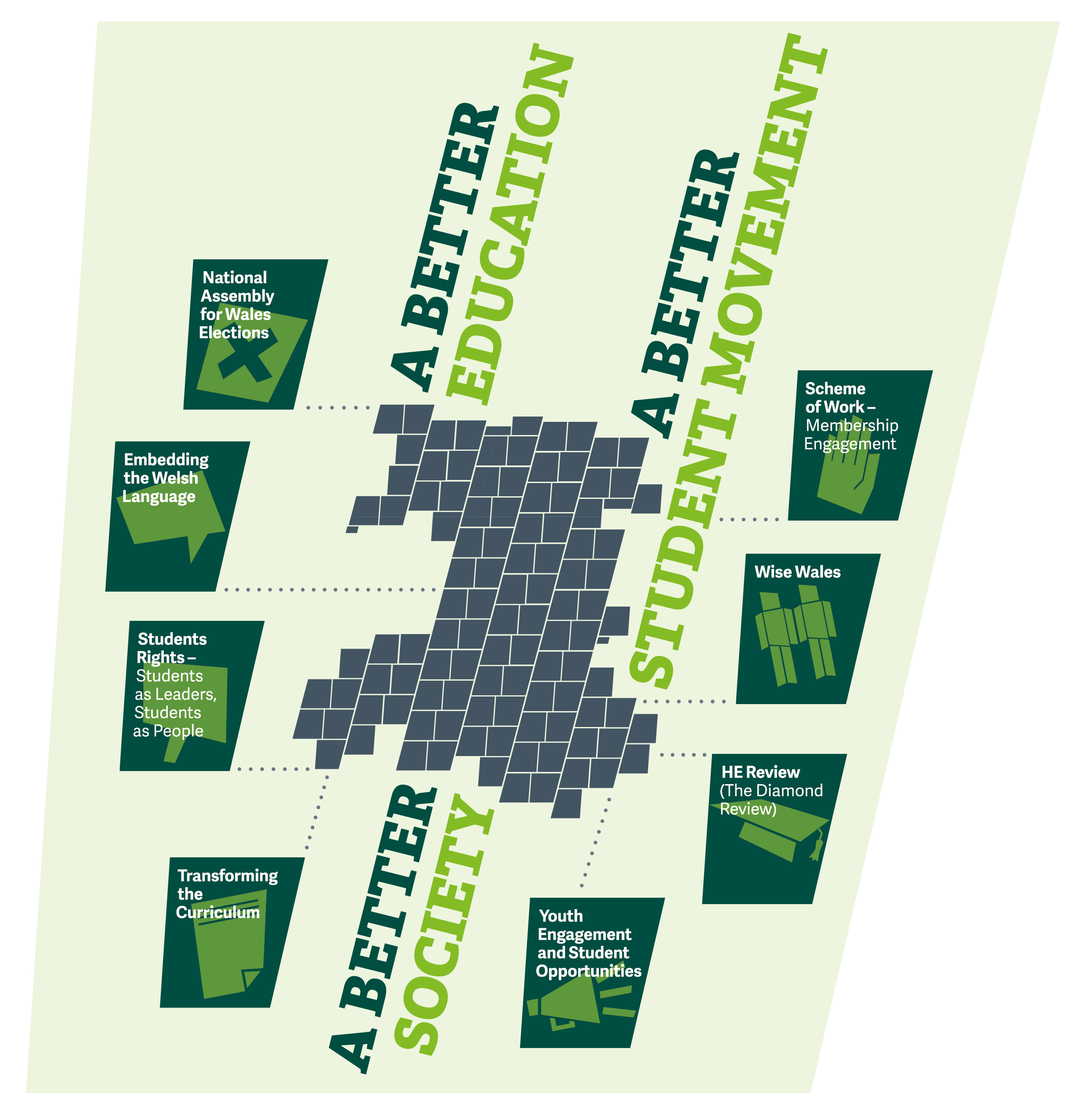 Etholiadau Cynulliad Cenedlaethol CymruAmcan y strategaeth hon yw sicrhau bod myfyrwyr yng Nghymru'n deall perthnasedd etholiadau'r Cynulliad i'w bywyd. Gyda chynifer o feysydd allweddol fel addysg ac iechyd wedi eu datganoli, rydym am sicrhau bod myfyrwyr yn ymgysylltu â'r etholiad er mwyn sicrhau y caiff eu llais ei glywed. Heb y sylw a roddwyd i'r Etholiad Cyffredinol ledled y DU, bydd angen i ni sicrhau nad yw pobl yn diflasu â'r etholiad, gan sicrhau bod myfyrwyr yn parhau i fod yn rhy bwerus i'w hanwybyddu ynghylch y materion hynny sy'n effeithio arnynt.Polisïau byw sy'n berthnasol i'r strategaeth honMae'n amser am ymgyrch taiArian yn yr AtigTai myfyrwyr – mae angen ymgyrch genedlaethol ar broblem genedlaetholDatganoli sy'n gweithio ar gyfer CymruY Gronfa Ariannol Wrth Gefn yng NghymruMae Cymru angen system fenthyciadau ar gyfer ôl-raddedigionNid yw LCA a GDLlC yn ddigon da!Cyllido Ôl -19Dallbleidwyr a PhleidleisioNid yw tocynnau bws yn fargen dda rhagorAdolygiadau cyllido a'r ffordd ymlaenBrwydro'r dde eithafol ledled CymruTrefnu nawr i ennill yforyAnnog Myfyrwyr i BleidleisioAmddiffyn yn erbyn y toriadau i Addysg Bellach yng NghymruYr hyn sydd angen i ni ei wneud fel mudiadBydd UCM Cymru'n datblygu ystod o ddeunydd addysgol i wella dealltwriaeth myfyrwyr o berthnasedd Etholiadau'r Cynulliad, ynghyd â llunio pecyn o weithgareddau y gellir eu hefelychu ledled y wlad er mwyn sicrhau diddordeb myfyrwyr yn y broses etholiadol. Gan ddefnyddio polisïau a basiwyd yng nghynhadledd UCM Cymru, byddwn yn datblygu maniffesto cryno a sicrhau y caiff yr holl bethau rydym yn gofyn amdanynt yn eu codi mewn cyd-drafodaethau â phleidiau gwleidyddol. Bydd elfen allweddol o'r gwaith yma'n cynnwys lobïo'r holl bleidiau i lunio maniffesto ieuenctid i helpu sicrhau dyfodol pobl ifanc yng Nghymru, gan ffurfio clymblaid o fudiadau ieuenctid er mwyn ymestyn cyrhaeddiad ein gwaith ymgysylltu gwleidyddol.Byddwn yn dyfeisio ac yn cyflwyno cynlluniau ymgyrchu i ostwng yr oedran ar gyfer pleidleisio, gosod gorsafoedd pleidleisio ar gampysau, ac ymestyn y trefniadau etholiadol presennol lle bynnag bo hynny'n bosib. Bydd Tîm Swyddogion UCM Cymru'n gweithio gyda chi i wneud y canlynol:Cynyddu'r nifer o fyfyrwyr sy'n troi allan i bleidleisio o gymharu ag Etholiad y Cynulliad yn 2011Sicrhau bod gennym raglen weithgareddau ar gyfer cyfranogiad yn Etholiad y Cynulliad ym mhob Undeb MyfyrwyrCysylltu undebau myfyrwyr â phob pwyllgor rhyddhad UCM Cymru er mwyn sicrhau ymgyrchu llwyddiannus sy'n perthyn yn benodol i weithgaredd y Cynulliad CenedlaetholCynyddu'r sylw a roddir i ni yng Nghymru o gymharu ag ymgyrch yr Etholiad CyffredinolCodi proffil mudiad y myfyrwyr ymhlith pleidiau gwleidyddol er mwyn sicrhau bod materion myfyrwyr yn rhan annatod o ymgyrchoedd y pleidiau drwy groes gyfeirio maniffesto UCM Cymru yn erbyn maniffestos y pleidiau, nifer y maniffestos ieuenctid a gynhyrchwyd a'r clymbleidiau o randdeiliaid a ffurfiwydCysylltydd Staff UCM Cymru:Claire O’Shea, Rheolwr Cyfathrebu a Strategaethclaire.oshea@nus-wales.org.uk07584 631 232Cysylltyddion PGC UCM Cymru:Charlie Skinner – charlie.skinner@nus-wales.org.uk Robiu Salisu – robiu.salisu@nus-wales.org.uk Siôn Davies – sion.davies@nus-wales.org.uk Sarah Lynn – sarah.lynn@nus-wales.org.uk Yr hyn bydd fy undeb myfyrwyr yn ei wneud....Etholiadau Cynulliad Cenedlaethol CymruGweithredu drwy'r GymraegMae atgyfnerthu safle'r Gymraeg yn strategaeth alluogi allweddol ar gyfer UCM Cymru, gan ei bod yn elfen sy'n perthyn i bopeth rydym yn ei wneud. Mae'r strategaeth yn un a ddylai wella mynediad i wasanaethau Cymraeg mewn ffordd fodern, gan gwmpasu sianelau fel Facebook a Twitter. Dylai Gair Cymraeg geisio bod yn flaengar a pharhau i fod ar flaen y gad o ran yr iaith a ddefnyddir gan UCM Cymru ac UCM DU. Polisïau byw sy'n berthnasol i'r strategaeth honSefydlu cronfa ar gyfer ymgyrch yr iaith Gymraeg Cynyddu Darpariaeth y Gymraeg mewn AB ac AUCydweithio ar Siartr yr Iaith Gymraeg Cefnogaeth i Gymdeithasau CymraegCyflwyno gwaith drwy gyfrwng y Gymraeg Rali a RwdlanHoffwn i ddiolch iCyfarwyddwr Myfyrwyr y Coleg Cymraeg CenedlaetholCynllun ABC: Addysg bellach gyfrwng-CymraegCydnabyddiaeth o fewn UCMSwyddog llawn amserYr hyn rydym yn ei wneud yn UCM Cymru Yn fewnol, mae UCM Cymru'n gweithio i wella dwyieithrwydd ar draws Grŵp UCM drwy ddatblygu polisi dwyieithog i'w fabwysiadu gan UCM DU. Ynghyd â hyn, ac er mwyn helpu i atgyfnerthu'r Gymraeg o ran popeth rydym yn ei wneud yn UCM Cymru, rydym yn datblygu cynllun busnes ar gyfer Gair Cymraeg, sef ein Huned Gyfieithu. Yn ogystal â chyfieithu defnyddiau UCM Cymru, mae Gair Cymraeg yn cynnig gwasanaeth cyfieithu i undebau myfyrwyr a mudiadau allanol.Byddwn hefyd yn cynnig cefnogaeth i'r ymgyrch iaith Gymraeg hunan-reolus drwy gynnal dau ddiwrnod hyfforddi ar sut i wneud y gorau o'r Gymraeg mewn undebau myfyrwyr.Bydd Tîm Swyddogion UCM Cymru'n gweithio gyda chi i wneud y canlynol:Cynhyrchu ein holl waith yn ddwyieithog yng Nghymru, yn ogystal ag yng ngweddill y DU.Ystyried ymhellach oblygiadau undebau myfyrwyr i fyfyrwyr Cymraeg eu hiaith, gan dderbyn o leiaf 3 astudiaeth achos o sut wnaeth Gair Cymraeg helpu undebau myfyrwyr i wella eu harferDatblygu rôl Swyddogion yr Iaith Gymraeg ym mhob undeb, a'u mesur drwy 3 thystlythyr cadarnhaolCysylltydd Staff UCM Cymru:Claire O’Shea, Rheolwr Cyfathrebu a Strategaethclaire.oshea@nus-wales.org.uk07584 631 232Cysylltyddion PGC UCM Cymru:Siôn Davies – sion.davies@nus-wales.org.uk Yr hyn bydd fy undeb myfyrwyr yn ei wneud....Gweithredu drwy'r GymraegHawliau Myfyrwyr - Myfyrwyr fel arweinwyr, myfyrwyr fel poblDylai'r strategaeth hon gynorthwyo gweithgareddau ymgyrchu UCM Cymru a gwella safbwynt y cyhoedd o fyfyrwyr a'u gwerth yn y gymdeithas.  Bydd ymgyrchoedd rhyddhad yn cael eu cynorthwyo i fod yn ddylanwadol y tu fewn ac y tu hwnt i fudiad y myfyrwyr drwy ymgysylltu â Llywodraeth Cymru a dylanwadu ar ddatblygiadau o fewn iddo. Bydd y strategaeth hon hefyd yn hanfodol ar gyfer cynorthwyo datblygiadau polisi o fewn UCM Cymru yn y dyfodol.Polisïau Byw sy'n berthnasol i'r strategaeth honHoll bolisïau rhyddhad UCM CymruMae'n amser am ymgyrch taiTai myfyrwyr – mae angen ymgyrch genedlaethol ar broblem genedlaetholY Gronfa Ariannol Wrth Gefn yng NghymruMae myfyrwyr yn ddefnyddwyr gwasanaethau hefydDiddymu troseddau casineb yng NghymruCreu mandad i weithredu ar y LMAPartneriaethau Cymunedol - mwy nag ymadrodd poblogaiddTlodi MyfyrwyrUndebau teg a hygyrchYr hyn sydd angen i ni ei wneud fel mudiad Mae angen i ni ddatblygu sianelau cyfryngau cymdeithasol sy'n ysgogi ac yn canfod ffyrdd gwell i'r grwpiau hyn o fyfyrwyr gyfranogi at UCM Cymru ac undebau myfyrwyr, yn y broses o ganfod pa gymorth sydd ei angen arnynt i fod yn effeithiol.Drwy welliant y sianelau ymgysylltu hyn, mae angen i ni gynorthwyo'r ymgyrchoedd rhyddhad i fewnbynnu i ymgynghoriadau Llywodraeth Cymru a dadleuon cyhoeddus eraill sy'n effeithio ar eu hymgyrch neu sy'n berthnasol iddi. O ganlyniad i wneud hyn, gallwn wella'r cylch datblygu polisïau, cynyddu cyfranogiad pellach ymysg myfyrwyr a chreu ymgyrchoedd rhyddhad cryf a bywiog mewn undebau myfyrwyr.I uchafu ein potensial a gwella ein tebygolrwydd o ennill ar faterion allweddol, mae angen i ni ddatblygu partneriaethau effeithiol â mudiadau o feddwl tebyg, er enghraifft sicrhau llwyddiant digwyddiadau fel Hawlio'r Nos yn Ôl drwy weithio ag elusennau eraill sy'n gweithio er menywod.Ynghyd â'n hymgyrchoedd rhyddhad, mae angen i ni sicrhau bod ein gwaith ymgyrchu arall sy'n effeithio ar fyfyrwyr a'r rheiny nad yw'n fyfyrwyr yn cael eu fframio mewn ffordd sy'n dangos sut mae myfyrwyr yn arwain ar faterion sydd er lles pawb. Bydd hyn yn helpu gwella barn pobl ac yn datblygu ein cynghreiriau a sylfaen ein cefnogwyr.Bydd Tîm Swyddogion UCM Cymru'n gweithio gyda chi i wneud y canlynol:Codi presenoldeb ymhob Cynhadledd Ryddhad CymruCynnal tri diwrnod hyfforddi traws-ryddhad rhanbarthol a chreu 'banc gweithredu' y mae swyddogion rhyddhad yn bwriadu ei ddefnyddio yn eu hundebau myfyrwyr o ganlyniad i'r hyfforddiantFfurfio partneriaethau newydd ag elusennau a mudiadau allanol sydd ag amcanion tebygGwella proffil yr ymgyrchoedd drwy gyfryngau traddodiadol a chymdeithasolSicrhau y caiff yr holl ymgyrchoedd rhyddhad eu cynrychioli drwy weithgareddau cyn yr Etholiad Cyffredinol, er enghraifft hystungau Twitter. Manylion Cyswllt Swyddogion Rhyddhad UCM CymruRosie Inman, Swyddog Menywod UCM Cymru – rosie.inman@nus-wales.org.ukSarah Lynn, Swyddog LHDT+ - sarah.lynn@nus-wales.org.ukCarly Stewart, Swyddog LHDT+ – carly.stewart@nus-wales.org.uk Diana Isajeva, Swyddog Myfyrwyr ag Anableddau – diana.isajeva@nus-wales.org.ukSiôn Davies, Swyddog yr Iaith Gymraeg – sion.davies@nus-wales.org.uk Akosva Darko, Swyddog y Myfyrwyr Croenddu – akosva.darko@nus-wales.org.uk Shrouk el-attar, Swyddog y Myfyrwyr Rhyngwladol – shrouk.el-attar@nus-wales.org.uk Cysylltydd Staff UCM Cymru:Claire O’Shea, Rheolwr Cyfathrebu a Strategaethclaire.oshea@nus-wales.org.uk07584 631 232Cysylltyddion PGC UCM Cymru:Sarah Lynn – sarah.lynn@nus-wales.org.uk Ryan Davies – ryan.davies@nus-wales.org.uk Lydia Richardson – Lydia.richardson@nus-wales.org.uk Shrouk el-attar – shrouk.el-attar@nus-wales.org.uk Yr hyn bydd fy undeb myfyrwyr yn ei wneud....Hawliau MyfyrwyrTrawsffurfio'r CwricwlwmBydd y strategaeth hon yn canolbwyntio ar ddatblygu polisïau UCM Cymru a hyrwyddo gweledigaeth ddealladwy ynglŷn â sut ddylai'r cwricwlwm cenedlaethol weithredu er budd myfyrwyr. Bydd hyn yn cynnwys cyfuniad o sefydlu sylfaen ymchwil ar gyfer ffurfiau newydd o ddysgu, ymgyrchu i gynnwys gwerthoedd ymgyrchoedd rhyddhad yn y prif gwricwlwm ac ymgyrchu i roi egwyddorion sy'n canolbwyntio ar fyfyrwyr ar lefel ysgolion ac addysg alwedigaethol / ôl-16.Polisïau Byw sy'n berthnasol i'r strategaeth honCymwysterau Cymru a'r Fagloriaeth GymreigGad i ni siarad am ryw, cariadRhyddhad CwricwlwmYr hyn sydd angen i ni ei wneud fel mudiadMae'n hanfodol ein bod ni'n cynorthwyo ac yn datblygu'r genhedlaeth nesaf o ddinasyddion Cymreig y tu fewn ac y tu hwnt i'r ystafell ddosbarth. Er mwyn cael Cymru gymdeithasol ffyniannus, mae angen i ni edrych ar fodelau addysg gwahanol yng Nghymru; modelau sy'n gallu mynd i'r afael yn uniongyrchol â materion a gwella cyfleoedd i fyfyrwyr. Byddwn yn gwneud hyn drwy gyflwyno adroddiad dichonoldeb o ddysgu ar sail problemau, a sut mae hyn yn cymharu â modelau eraill fel addysg i ddinasyddion. Hefyd, mae angen i ni greu strategaeth glir a dealladwy ar sut i uchafu llais UCM Cymru o ran drafftio canllawiau ar addysg berthnasau iach, yn ogystal â chreu a hyrwyddo polisi i integreiddio a hyrwyddo addysg gyfrwng-Cymraeg ar bob lefel oedran.Mae gan UCM Cymru nifer o bolisïau o ran cymwysterau a byddwn yn gweithio'n agos ag undebau myfyrwyr i drefnu ein hymagwedd o ran cynrychioli'r farn hon a'i chyflwyno i'r llywodraeth.Bydd Tîm Swyddogion UCM Cymru'n gweithio gyda chi i wneud y canlynol:Sefydlu sylfaen ymchwil ar fabwysiadu ymagwedd ddysgu ar sail problemau a chreu adroddiad sy'n manylu dichonoldeb mabwysiadu ymagwedd o'r fath yng NghymruHyrwyddo ac ymgyrchu i estyn darpariaeth addysg lythrennedd ariannol mewn ysgolion ac addysg ôl-19 a sicrhau ymrwymiadau gwleidyddol ar gyfer etholiadau'r CynulliadSiapio a ffurfio strategaeth ddylanwadu UCM Cymru i ymgorffori mesurau cryf am addysg berthnasau iach a chydsyniad i'r cwricwlwm ysgol yn dilyn addewid i ddrafftio canllawiau cyn pasio'r Ddeddf Trais yn erbyn Menywod, Cam-drin Domestig a Thrais RhywiolYsgogi myfyrwyr Cymraeg eu hiaith, ar y cyd ag ymgyrch yr iaith Gymraeg, drwy arolygon a gwaith ymgynghori er mwyn creu polisi ynghylch darpariaeth addysg gyfrwng-Cymraeg ar lefel ysgol, coleg a phrifysgolDrafftio a chyflwyno cyfres o bwyntiau gweithredu ynghylch cymwysterau galwedigaethol ac addysg bellach, gan gynnwys prentisiaethau, i Lywodraeth Cymru sy'n canolbwyntio ar gredadwyedd a chludadwyedd y Fagloriaeth Gymreig a chymwysterau galwedigaethol.Cysylltydd Staff UCM Cymru:	Graham Henry, Rheolwr Polisi a Materion Cyhoeddus	graham.henry@nus-wales.org.uk 	07970 296 538Cysylltyddion PGC UCM Cymru:Charlie Skinner – charlie.skinner@nus-wales.org.uk Robiu Salisu – robiu.salisu@nus-wales.org.uk Sarah Lynn – sarah.lynn@nus-wales.org.uk Diana Isajeva – diana.isajeva@nus-wales.org.ukYr hyn bydd fy undeb myfyrwyr yn ei wneud....Trawsffurfio'r cwricwlwmYmgysylltiad ieuenctid a chyfleoedd i fyfyrwyrBydd y strategaeth hon, sy'n rhan hanfodol o ddyfodol hirdymor UCM Cymru, yn ceisio datblygu arweinwyr mudiad y myfyrwyr at y dyfodol drwy ddarparu cyfleoedd ar gyfer pobl ifanc ar ffurf mentrau cefnogaeth leol, partneriaeth a gweithgareddau llais myfyrwyr. Bydd y strategaeth hon yn rhoi cyfleoedd ymarferol i bobl ifanc ymgysylltu â chymdeithas yng Nghymru, materion datganoledig a gweithgareddau undeb myfyrwyr. Bydd UCM Cymru'n gweithio gyda mentrau allgymorth perthnasol, gweithwyr ieuenctid a fframweithiau priodol i ennyn diddordeb cenhedlaeth newydd o ymgyrchwyr yng Nghymru drwy ddarparu lle y tu allan i'r dosbarth i ddatblygu sgiliau dinasyddiaeth.Polisïau Byw sy'n berthnasol i'r strategaeth honRhoi'r ffync yn ôl i'r DdraigDatganoli sy'n gweithio ar gyfer CymruAnnog myfyrwyr i bleidleisioDallbleidwyr a PhleidleisioPartneriaethau Cymunedol - mwy nag ymadrodd poblogaiddBrwydr pobl ifanc am swyddiLles myfyrwyr yn y brifysgolYr hyn sydd angen i ni ei wneud fel mudiad Cyfrannu at ymgyngoriadau perthnasol o amgylch ymgysylltiad ieuenctid, er enghraifft 'fforymau ieuenctid sirol' a 'dyfodol y ddraig ffynci'. Bydd y gwaith hwn yn ein helpu i greu naratif a fydd yn dylanwadu ar weithrediad Fframwaith Ymgysylltiad Ieuenctid Llywodraeth Cymru.Byddwn yn cynyddu ein gallu i ddylanwadu drwy greu cronfa ddata o gysylltiadau ymhlith mudiadau ieuenctid, gan ffurfio clymblaid sy'n seiliedig ar waith UCM Cymru ac undebau myfyrwyr. Er enghraifft, bydd ymgysylltu â gwaith Arsyllfa Cymru ar Hawliau Dynol Plant a Phobl Ifanc yn allweddol mewn datblygu sgiliau arweinyddiaeth a dinasyddiaeth yn ystod y blynyddoedd cynnar, gan helpu pobl ifanc i gael llais ar faterion sy'n effeithio arnynt hwy a'u cymunedau - mae gan undebau myfyrwyr rôl sylweddol i'w chwarae mewn gweithredu'r strategaeth hon, yn seiliedig ar anghenion lleol a chymunedol yr ardaloedd hynny.Bydd UCM Cymru'n gweithio gydag undebau myfyrwyr i ffurfio partneriaethau lleol a rhanbarthol o amgylch gwaith/llais ieuenctid er mwyn cynyddu gweithgaredd ymgyrchu rhanbarthol, gan weithio'n uniongyrchol gydag ysgolion a cholegau. Hefyd darparu cyfleoedd fel clybiau ar-ôl-ysgol drwy glybiau a chymdeithasau a/neu gymdeithasau academaidd, neu ddarparu lleoliad mewn adeiladau undebau ar gyfer gweithgareddau ieuenctid. Bydd unrhyw beth y gall undebau ei wneud i roi cefnogaeth i bobl ifanc nawr yn helpu i ysbrydoli a llunio profiadau cadarnhaol o fudiad y myfyrwyr pan fyddant yn iau. Gall ein harweinwyr y dyfodol wedyn dyfu a datblygu wrth iddynt ddechrau ar wahanol ffurfiau o addysg a chyflogaeth.Bydd Tîm Swyddogion UCM Cymru'n gweithio gyda chi i wneud y canlynol:Datblygu gallu, cysylltiadau a chefnogaeth ar gyfer eich ymgyrchoedd drwy weithio gydag ysgolion, colegau a fforymau ieuenctid lleol ar weithgareddau ymgyrchuDatblygu maniffestos rhanbarthol/lleol yn barod ar gyfer etholiadau'r CynulliadCyfrannu'n effeithiol at Grŵp Llywio Ymgysylltiad Ieuenctid Llywydd y CynulliadCyd-drefnu perthynas weithio ag ysgolion a cholegau ynghylch gwirfoddoli neu gyfleoedd eraill i fyfyrwyr y gall pobl ifanc ymgymryd â hwy.Gweithredu canlyniadau ymgynghoriad Pleidlais yn 16Cysylltydd Staff UCM Cymru:Steve Coole, Cyfarwyddwr	stephen.coole@nus-wales.org.uk 	07971 653 448Cysylltyddion PGC UCM Cymru:Robiu Salisu – robiu.salisu@nus-wales.org.uk Sarah Lynn – sarah.lynn@nus-wales.org.ukRyan Davies – ryan.davies@nus-wales.org.ukAkosva Darko – akosva.darko@nus-wales.org.uk Yr hyn bydd fy undeb myfyrwyr yn ei wneud....Ymgysylltiad ieuenctid a chyfleoedd i fyfyrwyrAdolygiad o AU (Adolygiad Diamond)Bwriad y strategaeth hon yw sicrhau y caiff llais myfyrwyr ei uchafu yn yr adolygiad eang o gyllid myfyrwyr ac addysg uwch a dylanwadu ar y farn wleidyddol cyn etholiadau'r Cynulliad 2016 i fabwysiadu polisïau i hybu achos myfyrwyr. Mae Adolygiad Diamond yn edrych ar ystod eang o feysydd, nid yn unig lefel y ffioedd dysgu a delir gan fyfyrwyr sy'n hanu o Gymru, sy'n cynnwys polisi ehangu mynediad, cyllid AU, cyllid ôlraddedigion, trefniadau cyllido trawsffiniol, rôl CCAUC a dyled myfyrwyr.Mae gan UCM Cymru gynrychiolydd ar y panel adolygu ac rydym wedi cyflwyno ein hymateb sy'n manylu ein barn ar y system bresennol o gyllido AU a chyllid myfyrwyr. Ynddo, rydym wedi'u cynnig pum maes i'w gwarchod (yn fras): 1) Gwarchod cyllid trawsffiniol, 2) Yr angen am fwy o gyllid i gynorthwyo costau byw myfyrwyr, 3) System gyllido dysgwyr ôlraddedig a rhan amser sy'n gynaliadwy ac yn hygyrch, 4) Mwy o warchodaeth i fyfyrwyr rhyngwladol a 5) Gwarchod cyllid addysg gyfrwng-Cymraeg ôl-16. Dylid llunio'r strategaeth hon i ddwysáu'r pwysedd ar arweinwyr y sector sy'n rhan o'r adolygiad, yn ogystal â phwyso ar bleidiau gwleidyddol, i deilwra eu polisïau addysg er mwyn dwyn budd i fyfyrwyr. Dylid hefyd ceisio codi ymwybyddiaeth o bwysigrwydd yr adolygiad i gorff y myfyrwyr a cheisio barn i fireinio ei blaenoriaethau gydol y flwyddyn nesaf.Polisïau Byw sy'n berthnasol i'r strategaeth honDim TGAU i chiMae Cymru angen system fenthyciadau ar gyfer ôl-raddedigionNid yw LCA a GDLlC yn ddigon daCyllido Ôl -19Nid yw tocynnau bws yn fargen dda rhagorArian, adolygiadau a'r ffordd ymlaenDychmygwch addysg Gawn ni symud pethau ymlaenTlodi MyfyrwyrAmddiffyn yn erbyn y toriadau i Addysg Bellach yng NghymruYr hyn sydd angen i ni ei wneud fel mudiad Ymgysylltu â phleidiau gwleidyddol a dylanwadu arnynt i uchafu llais myfyrwyr ynghylch yr adolygiad o AU gydag etholiadau'r Cynulliad ar y gorwel. Mae'r adolygiad yn ystyried effeithiau ehangach ar ganlyniadau ac awgrymiadau posibl ar ddarpariaeth y tu hwnt i addysg uwch.Mae angen i ni adfywio ac ehangu ein sylfaen ymchwil ar sefyllfa ariannol myfyrwyr ar ystod o lwybrau astudio ac arwain y ddadl gyhoeddus ar drefniadau cyllido addysg bellach ar gyfer y dyfodol: nid oedd hyn yn rhan ffurfiol o'r adolygiad. Mae angen i hyn gynnwys ymgyrchu dros ymrwymiad i greu polisi blaengar at gyllido colegau Cymru a dysgu i oedolion.Drwy gydol y gwaith hwn, bydd UCM Cymru'n gwerthuso bodlonrwydd ymysg undebau myfyrwyr yn gyson â dulliau UCM Cymru o ymgynghori yn ystod y broses adolygu. Bydd hyn hefyd yn cyfrannu at y ffordd mae UCM Cymru'n rhyngweithio â'i aelodau. Bydd UCM Cymru hefyd yn parhau i hybu llais myfyrwyr fel aelod o'r adolygiad.Bydd Tîm Swyddogion UCM Cymru'n gweithio gyda chi i wneud y canlynol:Cynhyrchu set o flaenoriaethau i fyfyrwyr cyn etholiadau nesaf y Cynulliad sy'n esbonio diben yr adolygiad a'i bwysigrwydd i fyfyrwyr ar draws AU ac AB ynghyd â gwaith adolygu i gasglu barn myfyrwyr er mwyn cynorthwyo ein gwaith dylanwadu fel mudiadSicrhau y caiff ein gofynion maniffesto o ran yr adolygiad eu derbyn gan bleidiau gwleidyddol yng NghymruYmchwil i, a datblygu ymgyrch am gynllun cyllido blaengar ar gyfer addysg bellach ac ôl-19 yng Nghymru (yn ogystal â diogelwch ar gyfer materion lles fel gofal plant a thrafnidiaeth)Cael ymrwymiad o Lywodraeth Cymru i fabwysiadu system gyllido / fenthyciadau gymharol yng Nghymru ar gyfer dysgwyr ôlraddedig i sicrhau cydraddoldeb â myfyrwyr Seisnig.Cysylltydd Staff UCM Cymru:	Graham Henry, Rheolwr Polisi a Materion Cyhoeddus	graham.henry@nus-wales.org.uk 	07970 296 538Cysylltyddion PGC UCM Cymru:Lydia Richardson – lydia.richardson@nus-wales.org.uk Luke Jones – luke.jones@nus-wales.org.ukSteffan Bryn Jones – steffan.bryn-jones@nus-wales.org.uk Carmen Ria Smith – carmen.ria-smith@nus-wales.org.uk Yr hyn bydd fy undeb myfyrwyr yn ei wneud....Adolygiad o AU (Adolygiad Diamond)Wise CymruNod Wise Cymru yw hyrwyddo rhoi grym i fyfyrwyr ledled Cymru, mewn addysg uwch a phellach i ymgysylltu â'r strwythurau a'r prosesau sy'n eu galluogi i fynd ati i ffurfio a gwella ansawdd eu profiad academaidd mewn partneriaeth â'u sefydliadau. Caiff ei ariannu gan nifer o bartneriaid allweddol, gan gynnwys Cyngor Cyllido Addysg Uwch Cymru (CCAUC), yr Asiantaeth Sicrhau Ansawdd (ASA), naw sefydliad addysg uwch a Llywodraeth Cymru (LlC). Ymhlith partneriaid prosiect Wise Cymru hefyd yw Prifysgolion Cymru (PC), yr Academi Addysg Uwch (AAU), Colegau Cymru a'r Coleg Cymraeg Cenedlaethol (CCC).Bydd y strategaeth yn canolbwyntio ar sefydlu Wise Cymru ar sail ariannol gynaliadwy a datblygu'r prosiect ymhellach i sicrhau bod ganddo bresenoldeb mwy actif a pherthnasol ar gampysau. Bydd hyn yn cynnwys cynnig cymorth ymarferol i undebau myfyrwyr a sefydliadau i ddatblygu strwythurau partneriaeth yn well – ar y cyd ag ariannwyr allweddol – ac ehangu ystod y cymorth hwnnw fel ymateb i anghenion undebau myfyrwyr a sefydliadau y tynnwyd sylw atynt yng nghwaith 2014-2015.Yn fwy uniongyrchol, amcanion y prosiect fydd sefydlu model cyllido mwy hirdymor i gael cynnydd yn lefel y cyllid ac i gyflwyno lefel parhaol a chynaliadwy o gymorth staff i gynorthwyo meysydd newydd o waith.Polisïau Byw sy'n berthnasol i'r strategaeth honCynrychioli'r cynrychiolwyr mewn ABArolwg Llais Dysgwyr mewn ABGweithio mewn Partneriaeth mewn ABYr hyn sydd angen i ni ei wneud fel mudiad Mae casglu a chyfathrebu enghreifftiau o arfer gorau yn y prosiect yn rhywbeth sydd o werth mawr i undebau myfyrwyr a sefydliadau. Bydd UCM Cymru hefyd yn bwriadu creu presenoldeb cyson ar bob campws cyswllt, cyfarfod â Dirprwy Is-gangellorion ac undebau myfyrwyr.Rhan fawr o'r gwaith eleni fydd ehangu ystod gwaith Wise Cymru ynghylch cynorthwyo undebau myfyrwyr i ymgorffori meysydd newydd o waith ar gyfer 2015-2016 a lansio Rhwydwaith Staff AU a chit adnoddau Canllawiau Partneriaeth.Bydd datblygu hyb ar wefan i fod yn ffynhonnell gyfoes, er mwyn i undebau myfyrwyr a myfyrwyr ddysgu am greu perthnasau partneriaeth effeithiol, yn graidd i ymuno elfennau'r prosiect a chysylltu undebau myfyrwyr a sefydliadau o ledled y wlad.Bydd UCM Cymru hefyd yn cynhyrchu adroddiad blynyddol sy'n manylu gweithgareddau ac effaith y prosiect erbyn mis Hydref a bydd yn cynnwys asesiad effaith am bob maes gwaith.Bydd Tîm Swyddogion UCM Cymru'n gweithio gyda chi i wneud y canlynol:Cynhyrchu adroddiadau ansawdd blynyddol a/neu gyflwyniadau myfyrwyr gyda phwyslais ar gynorthwyo undebau nad ydynt wedi creu un eto Cynnal cynhadledd y cynrychiolwyr cwrs a'r gynhadledd bartneriaethCreu cylchlythyron "arfer gorau" ar sefydliadau a'u cyhoeddi ar hyb ar-lein Datblygu gwaith ymgysylltu myfyrwyr yn eich sefydliad sy'n cynnwys o leiaf dau ymweliad ymgynghori y flwyddyn i bob sefydliad. Cysylltydd Staff UCM Cymru:	Heather Ferguson, Ymgynghorydd Partneriaeth Myfyrwyr	heather.ferguson@nus-wales.org.uk 	07811 370 608	a	Jessica Rumblejessica.rumble@nus-wales.org.uk 	07880 033 906Cysylltyddion PGC UCM Cymru:Lydia Richardson – lydia.richardson@nus-wales.org.uk Robiu Salisu – robiu.salisu@nus-wales.org.uk Carly Stewart – carly.stewart@nus-wales.org.uk Yr hyn bydd fy undeb myfyrwyr yn ei wneud....Wise CymruCynllun Gwaith – cysylltu â'r aelodaethBydd y cynllun gwaith yn mynegi sut mae UCM Cymru'n gweithio gydag undebau myfyrwyr i wella bywyd myfyrwyr. Bydd UCM Cymru ac undebau myfyrwyr yn trefnu eu gwaith mewn ffordd sy'n sicrhau dealltwriaeth dda a chyfathrebu dwy-ffordd - Bydd blaenoriaethau lleol yn golygu lobïo cenedlaethol a bydd trefnu cenedlaethol yn creu newid lleol. Bydd y cynllun gwaith yn creu sylfaen i UCM Cymru a myfyrwyr; bydd undebau'n mynegi cyd-effaith a chyd-werth mudiad y myfyrwyr.Polisïau Byw sy'n berthnasol i'r strategaeth honLleoliad Digwyddiadau UCM CymruCymru, nid dim ond LloegrYr hyn sydd angen i ni ei wneud fel mudiadCyd-gytuno a chyd-weithredu ar flaenoriaethau undebau myfyrwyr ac UCM Cymru drwy gynllun gwaith 2015/16. Er mwyn asesu ein cynnydd, bydd UCM Cymru'n datblygu arolwg barn bach i fesur safbwynt yr aelodaeth o UCM Cymru yn ogystal ag arolwg ar wahân i fesur safbwynt allanol o fudiad cyfan y myfyrwyr.Ynghylch ein gwaith ymgyrchu a dylanwadu, bydd datblygu cynghreiriau, rhwydweithiau a bordydd crwn i wella ac i ymgorffori blaenoriaethau UCM Cymru ac undeb myfyrwyr yn system addysg Cymru a'r gymdeithas drwy rannu'r cynllun gwaith, yn hanfodol i ddatblygu ein gallu a'n credadwyedd fel mudiad a arweinir gan fyfyrwyr.Bydd UCM Cymru hefyd yn gweithio gydag undebau myfyrwyr i gofnodi eu heffaith mewn modd effeithiol, gan ddefnyddio'r cynllun gwaith fel sail i gofnodi holl effaith mudiad y myfyrwyr yng Nghymru ar gyfer 2015/16.Yn olaf, bydd UCM Cymru'n sicrhau bod ei brif ddigwyddiadau'n symud o gwmpas y wlad gymaint ag y bo'n ymarferol bosibl. Gan weithio gydag UCMDU, byddwn hefyd yn cynorthwyo undebau myfyrwyr sy'n dymuno mynychu digwyddiadau'r DU drwy ystyried ceisiadau cymorth penodol gan undebau myfyrwyr.Bydd Tîm Swyddogion UCM Cymru'n gweithio gyda chi i wneud y canlynol:Cynhyrchu 8 cynllun gwaith wedi'i bersonoli ar gyfer undebau myfyrwyr AU i greu synergedd rhwng strategaethau lleol a gwaith cenedlaethol a wnaed gan UCM CymruCynhyrchu 2 gynllun gwaith wedi'i bersonoli: 1 ar gyfer undebau myfyrwyr AB ar bolisïau penodol o gynhadledd UCMC ac 1 ar gyfer prentisiaid a ddatblygir ar y cyd â CGP.Gwella ein perthynas waith fel undebau myfyrwyr ac UCM Cymru.Caiff strategaethau galluogi UCM Cymru a blaenoriaethau undebau myfyrwyr eu hadlewyrchu/neu eu cydnabod yn o leiaf 1 o'r strategaethau partneriaeth dysgu rhanbarthol – First Campus (De Ddwyrain Cymru), Bwrdd Arwain Rhanbarth y Gogledd, Bwrdd Partneriaeth Ranbarthol y Canolbarth a'r De-orllewinCasglu straeon effaith oddi wrth undebau myfyrwyr ar sail y cynllun gwaith Cysylltydd Staff UCM Cymru:	Steve Coole, Cyfarwyddwr	stephen.coole@nus-wales.org.uk 	07971 653 448Cysylltyddion PGC UCM Cymru:Lydia Richardson – lydia.richardson@nus-wales.org.uk Robiu Salisu – robiu.salisu@nus-wales.org.uk Siôn Davies – sion.davies@nus-wales.org.uk Yr hyn bydd fy undeb myfyrwyr yn ei wneud....Cynllun Gwaith – cysylltu â'r aelodaethDigwyddiadau UCM Cymru i'w cadarnhauBydd UCM Cymru yn eich cadw'n gyfoes ynglŷn â digwyddiadau sy'n dod yn ogystal ag unrhyw ddyddiadau ychwanegol sydd gydol y flwyddyn. Bydd hyn yn cynnwys y diweddaraf a newyddion ynglŷn â digwyddiadau UCM DU.Medi10 – PGC DUHydref8 – Cyfarfod cyntaf PGC UCM Cymru (i'w gadarnhau) 9 – Cyfarfod cyntaf Grŵp Cynghori'r Aelodaeth (i'w gadarnhau)28/29 Cynadleddau Maes UCM DUTachwedd11 – Sgiliau AB18 – Cynhadledd Maes UCM Cymru26 – UMau Lleol - CymruRhagfyr11 – PGC UCM Cymru (i'w gadarnhau)14/21 – Agor Cynigion ar gyfer Cynadleddau Rhyddhad Cymru ac enwebiadau ar gyfer Swyddog y Menywod (i'w gadarnhau). Ionawr4 – Agor Cynigion ac Enwebiadau ar gyfer Cynhadledd UCM Cymru (i'w gadarnhau)22 – Dyddiad cau Cynigion ar gyfer Cynadleddau Rhyddhad Cymru ac enwebiadau ar gyfer Swyddog y Menywod. Chwefror4 – UMau Lleol - Cymru. 5 – PGC UCM Cymru. Dyddiad cau cynigion ac enwebiadau'r Gynhadledd. 16 – 19 – Wythnos Rhyddhad (LHDT/MagA/Croenddu/Menywod/Iaith Gymraeg).Mawrth8/9 – Cynhadledd UCM CymruEbrill19/21 – Cynhadledd UCM DU, Brighton. Mai5/6 –  PGC a Grŵp Cynghori Aelodaeth UCM CymruRhagarweiniadBlaenoriaethau ein tîm ar gyfer y flwyddyn Ein cenhadaeth a'n gwerthoeddCysylltiadau Undeb Myfyrwyr AberystwythRhagarweiniad gan Lywydd UCM Cymru, Beth Button Sut ydym yn datblygu ein Cynllun GwaithTair thema strategolWyth strategaeth alluogiDigwyddiadau UCM Cymru i'w cadarnhau prdstaff@aber.ac.uk : 01970 621731 ddostaff@aber.ac.uk : 01970 621736 eawstaff@aber.ac.uk: 01970 621741 actstaff@aber.ac.uk: 01970 621755 umcstaff@aber.ac.uk: 01970 621739 jog40@aber.ac.uk: 01970 621706 anm56@aber.ac.uk: 01970 621729 ewr1@aber.ac.uk: 01970 621703 cnd@aber.ac.uk: 01970 621708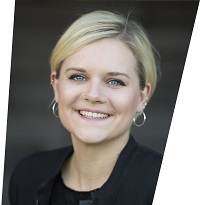 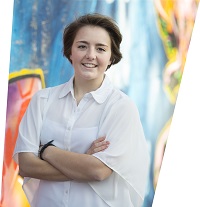 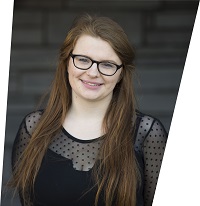 